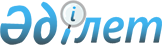 О гармонизации законодательства государств – членов Евразийского экономического союза в соответствии с пунктами 8 и 18 плана либерализации по сектору услуг по прогнозу погоды и метеорологииРешение Высшего Евразийского экономического совета от 29 мая 2019 года № 4.
      В соответствии с пунктом 55 Протокола о торговле услугами, учреждении, деятельности и осуществлении инвестиций (приложение № 16 к Договору о Евразийском экономическом союзе от 29 мая 2014 года), в целях реализации пунктов 8 и 18 плана либерализации по сектору услуг по прогнозу погоды и метеорологии, утвержденного Решением Высшего Евразийского экономического совета от 26 декабря 2016 г. № 23, и с учетом информации Евразийской экономической комиссии Высший Евразийский экономический совет решил:  
      Правительствам государств – членов Евразийского экономического союза организовать работу по гармонизации законодательства государств – членов Евразийского экономического союза и обеспечению функционирования с 1 января 2023 г. (для Республики Казахстан – с 1 января 2025 г.) единого рынка услуг по сектору услуг по прогнозу погоды и метеорологии путем изменения и принятия нормативных правовых актов государств – членов Евразийского экономического союза по перечню согласно приложению.
      СноскаРешение с изменением, внесенным решением Высшего Евразийского экономического совета от 11.12.2020 № 18.



 
      Члены Высшего Евразийского экономического совета:  

 ПЕРЕЧЕНЬ 
нормативных правовых актов государств – членов Евразийского экономического союза в сфере регулирования сектора услуг по прогнозу погоды и метеорологии, подлежащих изменению или принятию I. Нормативные правовые акты, подлежащие изменению 
      1. Закон Республики Армения от 9 марта 2001 г. № ЗР-145 "О гидрометеорологической деятельности".
      2. Постановление Правительства Республики Армения от 19 ноября 2015 г. № 1329-Н "О присоединении государственной некоммерческой организации "Служба активного воздействия на атмосферные явления" к государственной некоммерческой организации "Государственная служба по гидрометеорологии и мониторингу Армении", переименовании государственной некоммерческой организации "Государственная служба по гидрометеорологии и мониторингу Армении" в государственную некоммерческую организацию "Служба гидрометеорологии и активного воздействия на атмосферные явления", внесении изменений в постановления Правительства Республики Армения от 28 ноября 2002 г. № 1872-Н и от 3 апреля 2003 г. № 467-Н".
      3. Закон Республики Беларусь от 9 января 2006 г. № 93-З "О гидрометеорологической деятельности".
      4. Кодекс Республики Казахстан об административных правонарушениях. 
      5. Закон Республики Казахстан от 16 мая 2014 г. № 202-V "О разрешениях и уведомлениях".
      6. Постановление Правительства Кыргызской Республики от 20 февраля 2018 г. № 103 "Об утверждении Положения о порядке осуществления гидрометеорологической деятельности уполномоченного органа в области гидрометеорологии".
      7. Кодекс Кыргызской Республики о нарушениях. II. Нормативные правовые акты, подлежащие принятию
      Экологический кодекс Республики Казахстан (новая редакция).
					© 2012. РГП на ПХВ «Институт законодательства и правовой информации Республики Казахстан» Министерства юстиции Республики Казахстан
				
От Республики
Армения

От Республики
Беларусь

От Республики
Казахстан

От Кыргызской
Республики

От Российской
Федерации
ПРИЛОЖЕНИЕ
к Решению Высшего 
Евразийского экономического
совета от 29 мая 2019 г. № 4